Vegane Schoko-Muffins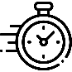 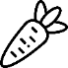 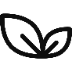 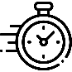 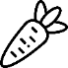 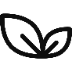 Nach einem Rezept von foobyRezept für 30 Muffins.500gWeissmehlMehl und alle Zutaten bis und mit Salz in einer Schüssel mischen.375gZuckerMehl und alle Zutaten bis und mit Salz in einer Schüssel mischen.Mehl und alle Zutaten bis und mit Salz in einer Schüssel mischen.325ggemahlene HaselnüsseMehl und alle Zutaten bis und mit Salz in einer Schüssel mischen.7 ½ ELKakaopulverMehl und alle Zutaten bis und mit Salz in einer Schüssel mischen.6 ¼ TLBackpulverMehl und alle Zutaten bis und mit Salz in einer Schüssel mischen.2 ½ PäckliVanillezuckerMehl und alle Zutaten bis und mit Salz in einer Schüssel mischen.2 ½ PriseSalzMehl und alle Zutaten bis und mit Salz in einer Schüssel mischen.6 ¼ dlWasserWasser und Öl dazugiessen, mischen,12 ½ ELSonnenblumenölWasser und Öl dazugiessen, mischen,250gdunkle Schokolade, 
grob gehacktSchokolade daruntermischen.Teig ins vorbereitete Blech verteilen.Ca. 22 Min. in der Mitte des auf 180 °C vorgeheizten Ofens.Muffins herausnehmen, auf einem Gitter auskühlen.Varianten:Varianten:Muffins mit Puderzucker bestäuben.Muffins mit Puderzucker bestäuben.